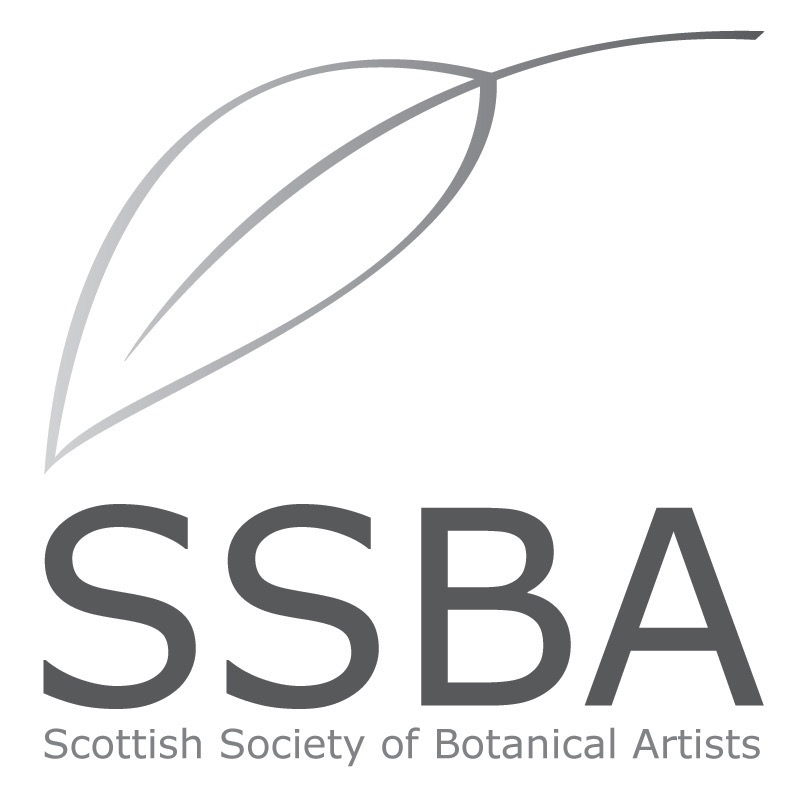 MEMBERSHIP APPLICATION / RENEWAL 2020Please print your details below:Title:		____________________First Name:	____________________	Surname: ____________________Address:	______________________________________________________________Post code:	_______________________________Home telephone number:	___________________ Mobile number:	_________________Email address:	______________________________________________Membership requested: please tick category below ✅Full member £50 _____ Student* £20 _____ Friend £20 _____[*enrolled on a certificated botanical art course]Payment methods:I enclose my cheque for £ ____ made payable to the SSBABank transfer to sort code 80-22-60, account no. 13727960PayPal (online via website)Please put your name and MEMBERSUB as reference.Additional donations are most welcome: £_____Signature:	____________________ Date of Joining/Renewal: ______________Please post or email to SSBA Treasurer: Dr. Kate Braithwaite, 9 Manse Brae, Dalserf, Larkhall, Lanarkshire, ML9 3BN or katebraithwaite@btinternet.comMembership is renewed annually in January.I DO / DO NOT authorise my email address to be used for email correspondence from the SSBA and shared with other members only to share information about events, transport to meetings, courses and exhibitions.